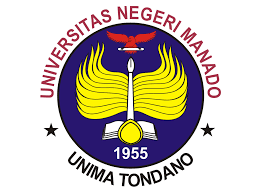 Module Description/Course SyllabiEnglish Education Study ProgrammeFaculty of  Languages and ArtsUniversitas Negeri ManadoCourse number and nameCourse number and nameMB4233547 English for Tourism MB4233547 English for Tourism Credits and contact hours/Number of ECTS credits allocatedCredits and contact hours/Number of ECTS credits allocated22Instructor’s and course coordinatorInstructor’s and course coordinatorDr. Delli Sabudu, S.Pd., M.Pd., Dr. Delli Sabudu, S.Pd., M.Pd., Text book, title, outhor, and yearText book, title, outhor, and yearLeo, S. (2016). English for Professional Tour Guiding Services. Gramedia Pustaka UtamaGina Petrie, Michael Ennis (2019). Teaching English for Tourism. Taylor & FrancisLeo, S. (2016). English for Professional Tour Guiding Services. Gramedia Pustaka UtamaGina Petrie, Michael Ennis (2019). Teaching English for Tourism. Taylor & FrancisOther supplemental materialsOther supplemental materialsSpecific course informationSpecific course informationBrief description of the content of the course (catalog description)Brief description of the content of the course (catalog description)This course aims to provides the students with the English knowledge and skills in tourism. It is focused on the use of English in the field/tourism business, both orally written. The skills include of reading, listening, speaking and writing on topics related to the field and the tourism industry so that students are expected to have complete communication skills related to the tourism.This course aims to provides the students with the English knowledge and skills in tourism. It is focused on the use of English in the field/tourism business, both orally written. The skills include of reading, listening, speaking and writing on topics related to the field and the tourism industry so that students are expected to have complete communication skills related to the tourism.Prerequisites Prerequisites Indicate whether a required, elective, or selected elective course in the programIndicate whether a required, elective, or selected elective course in the programelectiveelectiveLevel of course unit (according to EQF: first cycle Bachelor, second cycle Master)Level of course unit (according to EQF: first cycle Bachelor, second cycle Master)first cycle Bachelorfirst cycle BachelorYear of study when the course unit is delivered (if applicable)Year of study when the course unit is delivered (if applicable)Sixth Sixth Semester/trimester when the course unit is deliveredSemester/trimester when the course unit is deliveredSixth Sixth Mode of delivery (face-to-face, distance learning)Mode of delivery (face-to-face, distance learning)face-to-faceface-to-faceSpecific outcomes of instruction, ex. The student will be able to explain the significance of current research about a particular topic.Specific outcomes of instruction, ex. The student will be able to explain the significance of current research about a particular topic.Students are able to explain the definitions and concepts of English for tourism (ILO 4, PI 4.1.)Students are able to present about hotel and travel agencies (ILO 4, PI 4.1.)Students are able to demonstrate written and oral English skills related to the tourism industry (ILO 4, PI 4.1.)Students are able to present the studies and documentation on tourism industry topics using audio-visual media. (ILO 4, PI 4.1.)Students are able to explore the information about the local, national and international tourism industry. (ILO 4, PI 4.1.)Students are able to use English skills for the tourism industry in an actual setting (ILO 4, PI 4.1.)Students are able to explain the definitions and concepts of English for tourism (ILO 4, PI 4.1.)Students are able to present about hotel and travel agencies (ILO 4, PI 4.1.)Students are able to demonstrate written and oral English skills related to the tourism industry (ILO 4, PI 4.1.)Students are able to present the studies and documentation on tourism industry topics using audio-visual media. (ILO 4, PI 4.1.)Students are able to explore the information about the local, national and international tourism industry. (ILO 4, PI 4.1.)Students are able to use English skills for the tourism industry in an actual setting (ILO 4, PI 4.1.)Explicitly indicate which of the student outcomesExplicitly indicate which of the student outcomesuse English for various purposesuse English for various purposesBrief list of topics to be coveredBrief list of topics to be coveredThe definition of tourismExpressions of greetings and welcoming touristExpression of asking and giving information to touristTour guiding services customersDescribing tourism objectPreparing tour itineraryHotel, its department and travel agencyAdvertisementPlanning tour packageBooking and ticketingTelephoning expression, handling guest complaintDesigning tourist and brochure and leafletThe definition of tourismExpressions of greetings and welcoming touristExpression of asking and giving information to touristTour guiding services customersDescribing tourism objectPreparing tour itineraryHotel, its department and travel agencyAdvertisementPlanning tour packageBooking and ticketingTelephoning expression, handling guest complaintDesigning tourist and brochure and leafletRecommended or required reading and other learning resources/toolsRecommended or required reading and other learning resources/toolsPlanned learning activities and teaching methodsPlanned learning activities and teaching methodsSmall group discussion, PjBL, Case based MethodSmall group discussion, PjBL, Case based MethodLanguage of instructionLanguage of instructionEnglishEnglishAssessment methods and criteriaAssessment methods and criteriaPerformance Assessment:1.	Participation and activities in the learning process (attendance, lectures and practices) 30%2.	Completion of tasks 30%3.	Mid Term 20%4.	Final Term 20%Performance Assessment:1.	Participation and activities in the learning process (attendance, lectures and practices) 30%2.	Completion of tasks 30%3.	Mid Term 20%4.	Final Term 20%